Evin 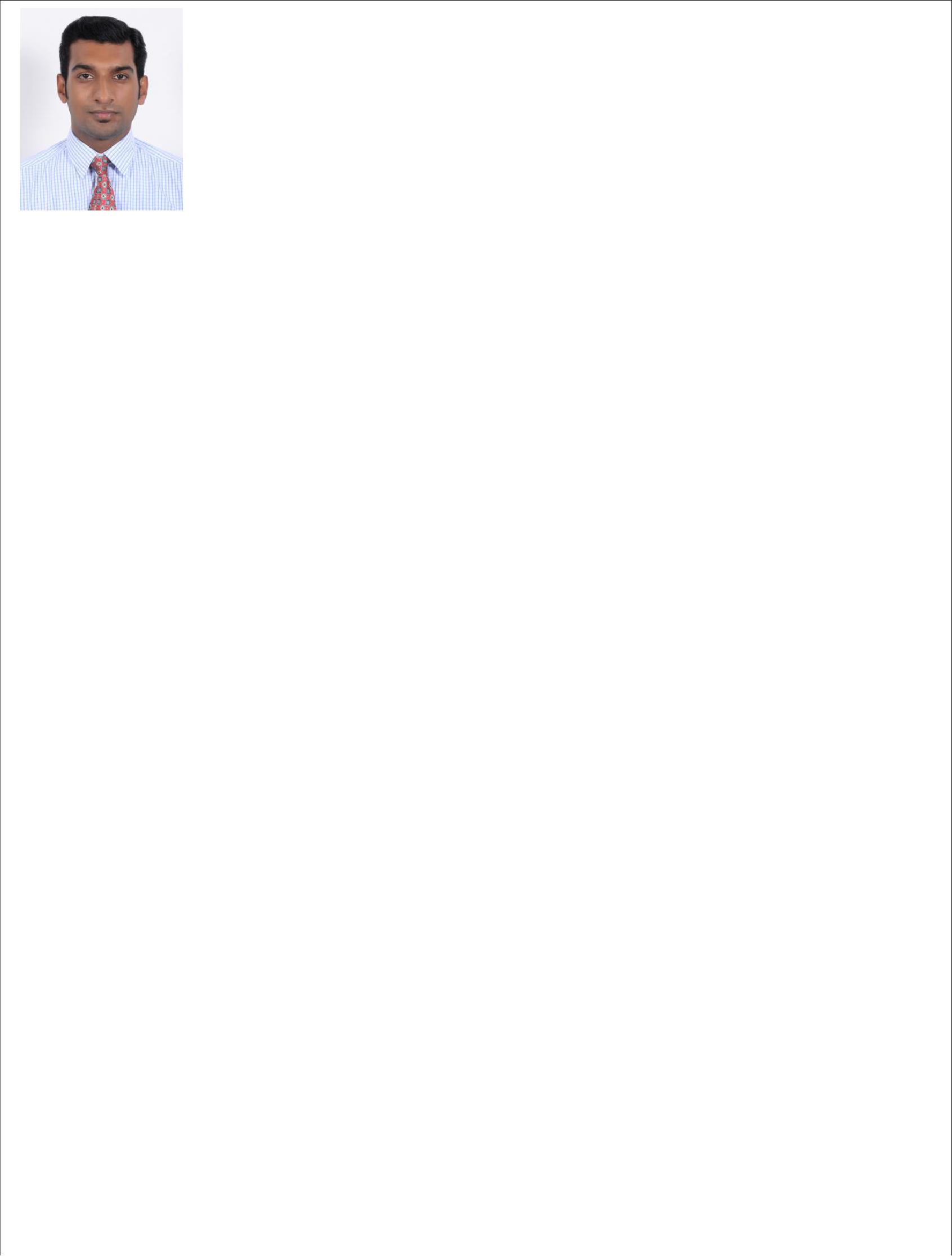 MBA, B.E MECHANICAL ENGINEERPhone: +971504753686 / +919979971283Mail: evin.376404@2freemail.com Visa Status: Employee VisaNationality: IndianC A R E E R  O B J E C T I V E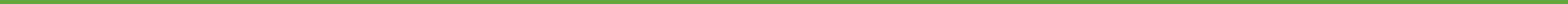 To grow along with the organization by adopting the best possible technologies and concepts. Thus giving an output of maximum productivity with best quality in least possible time which is the ultimate goal of each and every business.S K I L L S  S E TC A R E E R  S N A P S H O TA detail oriented with excellent knowledge of Project Planning, Supervision and Mathematic calculation.Handling the construction lay out and map designing.Coordinating with the suppliers and dealers for the materials.Checking of the safety of workers and others at the site.To ensure the quality of the product used in the construction.Checking that all the government policies and rules are being followed.Coordinating with the other staff as per requirement.Maintaining the daily and monthly reports of working.Dealing with customers using clear and professional method.P R O F E S S I O N A L  E X P E R I E N C ESALES SUPPORT ENGINEER – ROOFINGS MIDDLE E AST FZC	Feb’16 – Till nowManaging all the sales related activity of the company.Handling a high volume of customer enquiries .Tracking sales orders to ensure that they are scheduled and sent out on time.Effectively communicating with customers in a professional and friendly manner.Supporting the field sales team.Visit to site or consultant for collect and solve technical or project related issues.Coordinating with customer for technical clarifications.Resolving any sales related issues with customers.Responding to sales queries via phone, e-mail and in writing.ASSI STANT ENGINEER - PARAMMEL ENGINEERING ENTERPRISES, IND	Jun ’14 – Sep’15Performs engineering calculations by calculator or computer to solve routine engineering problems.Assists in the development of engineering drawings including plans and specifications based on calculations.Make suggestions and recommendations for repair.Schedule delivery of needed materials and labour requests.Manage tool and materials inventory for each project. Ensure unused materials are accounted for and reported to the Director of Construction.P R O J E C T  W O R K SMAI NTAI NING RELATI VE HUMIDITY IN TEXTILEINDUSTRYMaintaining relative humidity in textile industry to produce fine yarn materials by building modified butterfly valueSTAI R CLIMIBING ROBOTA Robot which is used to carry loads through staircase to reduce human efforts.P R O F E S S I O N A L  Q U A L I F I C A T I O N2C E R T I F I C A T I O N / T R A I N I N G  P R O G R A M SCourse completions in QA/QC, NDT Level II & PIPINGCourse completion in AUTOCADParticipant in “VIRTUAL BAJA SAEINDIA 2014” organized by SAEINDIA at BangaloreParticipant in “SECOND NATIONAL LEVEL TECHNICAL SYMPOSIUM MECANILLO” in JCTCET.Participant in seminar on “ADVANCES IN REFRIGARATION AND AIR CONDITIONING” held atKarunyaUniversity.Participant in workshop on “ELECTROMECHANIX” held at KarpagamUniversity, CoimbatoreP E R S O N A L  D E T A I L SNationality: IndianDate of Birth:18th October 1991Marital Status: SingleLanguages Known: English, Hindi, Malayalam & TamilDiving License: Holding Indian D/LR E F E R E N C E SSubmit Upon Request3TECHNICAL SKILLSPROFESSIONAL SKILLSPERSONAL SKILLSOS: Windows 7/8Well organized, and be able toVery polite and courteous withOffice Suites: MS Office 2003,prioritize work in an efficientfellow work colleagues.2007,2010manner.Articulate, smart and presentable.Software’s: AUTOCAD, ANSYS, SolidExcellent Mathematical skillsCan work well as part of a team.Edge, PhotoshopHigh level of professionalismSuperb relationship building skills.Providing high quality ClientMultitaskingARE AS OF EXPERTISEService.Active ListeningAnalyzingResolving and managing queries toAttention to detailDesigning skills.closure.Diplomatic and ObjectiveCreative and innovative mind.Accurate and attentive to detail.Flexible and AdaptableRisk management ability.Driven to deliverLearning & ResearchingAchieving Personal Work Goals andObjectivesEvin: +971504753686 / +919979971283| evin.376404@2freemail.com 2M .G . UNIVERSITY – DUBAI , UAE2016– 2018MBA in Productions & OperationsANNA UNIVERSITY – TAMI L NADU, I ND2010– 2014Bachelor of Engineering in Mechanical – 70%Evin: +971504753686 / +919979971283| evin.376404@2freemail.com 3